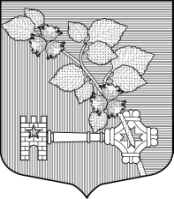 АДМИНИСТРАЦИЯВИЛЛОЗСКОГО ГОРОДСКОГО ПОСЕЛЕНИЯЛОМОНОСОВСКОГО РАЙОНАП О С Т А Н О В Л Е Н И Е  №  69130 декабря 2022 года                                                                                            гп. ВиллозиВ соответствии с Федеральным законом от 31.07.2020 № 248-ФЗ «О государственном контроле (надзоре) и муниципальном контроле в Российской Федерации», постановлением Правительства РФ от 25.06.2021 № 990 «Об утверждении Правил разработки и утверждения контрольными (надзорными) органами программы профилактики рисков причинения вреда (ущерба) охраняемым законом ценностям», Положением о муниципальном контроле в сфере благоустройства на территории муниципального образования Виллозсокого городского поселения Ломоносовского муниципального района Ленинградской области, утвержденным решением совета депутатов муниципального образования Виллозсокого городского поселения Ломоносовского муниципального района Ленинградской области от 19 октября 2020 г. № 429, администрация Виллозского городского поселенияПОСТАНОВЛЯЕТ:Утвердить прилагаемую Программу профилактики рисков причинения вреда (ущерба) охраняемым законом ценностям при осуществлении муниципального контроля в сфере благоустройства на территории муниципального образования Виллозсокого городского поселения Ломоносовского муниципального района Ленинградской области на 2023 год.Настоящее постановление вступает в законную силу с момента опубликования в официальных средствах массовой информации муниципального образования Виллозсокого городского поселения Ломоносовского муниципального района Ленинградской области.Глава администрацииВиллозского городского поселения                                                                            С.В. АндрееваУТВЕРЖДЕНОПостановлением главы администрацииВиллозского городского поселенияот 30 декабря 2022 года № 691
ПРОГРАММА
профилактики рисков причинения вреда (ущерба) охраняемым законом ценностям при осуществлении муниципального контроля в сфере благоустройства на территории муниципального образования Виллозсокого городского поселения Ломоносовского муниципального Ленинградской области на 2023 годАнализ текущего состояния осуществления муниципального контроля в сфере благоустройства на территории муниципального образования Виллозсокого городского поселения Ломоносовского муниципального Ленинградской областиНастоящая Программа профилактики рисков причинения вреда (ущерба) охраняемым законом ценностям при осуществлении муниципального контроля в сфере благоустройства на территории муниципального образования Виллозсокого городского поселения Ломоносовского муниципального Ленинградской области на 2023 год (далее – Программа профилактики) разработана в соответствии со статьей 44 Федерального закона от 31.07.2020 № 248-ФЗ «О государственном контроле (надзоре) и муниципальном контроле в Российской Федерации», постановлением Правительства Российской Федерации от 25.06.2021 № 990 «Об утверждении Правил разработки и утверждения контрольными (надзорными) органами программы профилактики рисков причинения вреда (ущерба) охраняемым законом ценностям», положением о муниципальном контроле в сфере благоустройства на территории муниципального образования Виллозсокого городского поселения Ломоносовского муниципального района Ленинградской области, утвержденного решением совета депутатов муниципального образования Виллозсокого городского поселения Ломоносовского муниципального района Ленинградской области от 19 октября 2020 г. № 429. Предметом муниципального контроля является соблюдение юридическими лицами, индивидуальными предпринимателями и физическими лицами (далее – контролируемые лица) обязательных требований законодательства:соблюдение юридическими лицами, индивидуальными предпринимателями, гражданами (далее – контролируемые лица) Правил благоустройства на территории муниципального образования Виллозсокого городского поселения Ломоносовского муниципального района Ленинградской области, требований к обеспечению доступности для инвалидов объектов социальной, инженерной и транспортной инфраструктур и предоставляемых услуг;исполнение решений, принимаемых по результатам контрольных мероприятий.Объектами муниципального контроля, расположенными на территории муниципального образования Виллозсокого городского поселения Ломоносовского муниципального района Ленинградской области (далее – объект контроля) являются:1) деятельность, действия (бездействие) граждан и организаций, в рамках которых должны соблюдаться обязательные требования, в том числе предъявляемые к гражданам и организациям, осуществляющим деятельность, действия (бездействие);2) результаты деятельности граждан и организаций, в том числе продукция (товары), работы и услуги, к которым предъявляются обязательные требования;3) здания, помещения, сооружения, линейные объекты, территории, включая водные, земельные и лесные участки, оборудование, устройства, предметы, материалы, транспортные средства, компоненты природной среды, природные и природно-антропогенные объекты, другие объекты, которыми граждане и организации владеют и (или) пользуются, компоненты природной среды, природные и природно-антропогенные объекты, не находящиеся во владении и (или) пользовании граждан или организаций, к которым предъявляются обязательные требования (далее – производственные объекты);Муниципальный контроль осуществляется администрацией муниципального образования Виллозсокого городского поселения Ломоносовского муниципального района Ленинградской области (далее – также Контрольный орган)Муниципальный контроль в сфере благоустройства осуществляется в форме проведения внеплановых проверок соблюдения правил благоустройства территории, требований к обеспечению доступности для инвалидов объектов социальной, инженерной и транспортной инфраструктур и предоставляемых услуг на территории Виллозское городское поселение, информирования и консультирования физических и юридических лиц, проживающих и (или) осуществляющих деятельность на территории Виллозское городское поселение, об установленных правилах благоустройства.В рамках муниципального контроля в сфере благоустройства в соответствии с правилами благоустройства территории, утвержденными решением совета депутатов Виллозское городское поселение, Ломоносовского муниципального района, Ленинградской области, третьего созыва от 30.06.2017 года № 29, осуществляется:– контроль за обеспечением надлежащего санитарного состояния, чистоты и порядка на территории;– контроль за поддержанием единого архитектурного, эстетического облика;– контроль за соблюдением порядка сбора, вывоза, утилизации и переработки бытовых и промышленных отходов;– контроль за соблюдением требований содержания и охраны зеленых насаждений (деревьев, кустарников, газонов);– выявление и предупреждение правонарушений в области благоустройства территории.В результате систематизации, обобщения и анализа информации о несоблюдении требований в сфере благоустройства на территории Виллозсокого городского поселения сделаны выводы, что наиболее частыми нарушениями являются:– ненадлежащее санитарное состояние приусадебной территории;– несоблюдение чистоты и порядка на территории;– несоблюдение порядка сбора, вывоза, утилизации и переработки бытовых и промышленных отходов;– несоблюдение требований содержания и охраны зеленых насаждений.Основными причинами, факторами и условиями, способствующими нарушению требований в сфере благоустройства подконтрольными субъектами, являются:– непонимание необходимости исполнения требований в сфере благоустройства у подконтрольных субъектов;– отсутствие информирования подконтрольных субъектов о требованиях в сфере благоустройства;– отсутствие системы обратной связи с подконтрольными субъектами по вопросам применения требований правил благоустройства, в том числе с использованием современных информационно-телекоммуникационных технологий.Цели и задачи реализации ПрограммыНастоящая Программа разработана на 2023 год и определяет цели, задачи и порядок осуществления администрацией Виллозсокого городского поселения профилактических мероприятий, направленных на предупреждение нарушений обязательных требований в сфере благоустройства территории сельского поселения.Целями профилактической работы являются:– стимулирование добросовестного соблюдения обязательных требований по благоустройства всеми контролируемыми лицами;– устранение условий, причин и факторов, способных привести к нарушениям обязательных требований и (или) причинению вреда (ущерба) охраняемым законом ценностям;– предотвращение угрозы безопасности жизни и здоровья людей;– создание условий для доведения обязательных требований до контролируемых лиц, повышение информированности о способах их соблюдения.Задачами профилактической работы являются:– укрепление системы профилактики нарушений обязательных требований в сфере благоустройства;– выявление причин, факторов и условий, способствующих нарушениям обязательных требований, разработка мероприятий, направленных на устранение таких причин;– повышение правосознания и правовой культуры юридических лиц, индивидуальных предпринимателей и граждан.Перечень профилактических мероприятий, сроки (периодичность) их проведения При осуществлении муниципального контроля в соответствии с Положением о контроле могут проводиться следующие виды профилактических мероприятий:–  информирование–  консультирование;–  объявление предостережения.Раздел 4. Показатели результативности и эффективности ПрограммыОценка результативности и эффективности Программы профилактики осуществляется в течение всего срока реализации Программы профилактики и (при необходимости) после ее реализации.В разделе дается описание поддающихся количественной оценке ожидаемых результатов реализации Программы профилактики.Об утверждении программы профилактики рисков причинения вреда (ущерба) охраняемым законом ценностям при осуществлении муниципального контроля в сфере благоустройства на территории Виллозского городского поселение Ломоносовского муниципального района Ленинградской области на 2023 год№Наименование мероприятияСрок реализации мероприятияОтветственный исполнитель1Информирование.Размещение на официальном сайте администрации МО Виллозсокого городского поселения в сети «Интернет» правовых актов или их отдельных частей, содержащих обязательные требования, оценка соблюдения которых является предметом муниципального контроля.в течение годадолжностное лицо, уполномоченное на осуществление муниципального контроля в соответствии с должностной инструкцией1.1Информирование юридических лиц, индивидуальных предпринимателей по вопросам соблюдения обязательных требований, в том числе посредством разработки и опубликования руководств по соблюдению обязательных требований, проведения семинаров и конференций, разъяснительной работы в средствах массовой информации и иными способами.В случае изменения обязательных требований – подготовка и распространение комментариев о содержании новых нормативных правовых актов, устанавливающих обязательные требования, внесенных изменениях в действующие акты, сроках и порядке вступления их в действие, а также рекомендаций о проведении необходимых организационных, технических мероприятий, направленных на внедрение и обеспечение соблюдения обязательных требованийв течение года по мере необходимостидолжностное лицо, уполномоченное на осуществление муниципального контроля в соответствии с должностной инструкцией2Консультирование в устной либо письменной форме контролируемых лиц или их представителей по вопросам соблюдения обязательных требований в сфере благоустройствав течение года по мере поступления обращенийдолжностное лицо, уполномоченное на осуществление муниципального контроля в соответствии с должностной инструкцией3Объявление предостережений.При наличии сведений о готовящихся нарушениях обязательных требований или признаках нарушений обязательных требований объявляется предостережение о недопустимости нарушения обязательных требований в сфере благоустройствав течение года по мере поступления сведенийдолжностное лицо, уполномоченное на осуществление муниципального контроля в соответствии с должностной инструкцией№Наименование показателяВеличина1.Полнота информации, размещенной на официальном сайте контрольного органа в сети «Интернет» в соответствии с частью 3 статьи 46 Федерального закона от 31 июля 2021 г. № 248-ФЗ «О государственном контроле (надзоре) и муниципальном контроле в Российской Федерации»100%2.Доля лиц, удовлетворённых консультированием в общем количестве лиц, обратившихся за консультированием100%